טופס הרשמה לקדם מכינה לשנת הלימודים תשפ"בהמכינה הקדם אקדמית אוניברסיטת בר-אילןמסלול לימודים מבוקש בקדם מכינה:   			את כל המסמכים המצוינים בירוק יש לשלוח במרוכז לדוא"ל: Mechina.kda@biu.ac.il1. פרטים אישייםמין     תעודת זהות    שם משפחה      שם פרטי  טלפון נייד     דואר אלקטרוני  @    טלפון נוסף   -    תאריך לידה     מצב משפחתי     שם משפחה ופרטי קודם  המעוניין/ת לבדיקת זכאות להארכת זמן בגין האוכלוסייה אליה משתייך/ת מתבקש/ת לסמן  היה וסומן על ידך "עולה חדש" יש למלא: תאריך עלייה  היה וסומן על ידך "בוגר החינוך החרדי" יש לצרף את המסמכים הבאים:
* אם הנך בוגר ישיבה קטנה/גדולה – לצרף אישור ישיבות, כולל תאריך התחלה וסיום.
* אם הנך בוגרת סמינר חרדי – לצרף גיליון ציונים / תעודת בגרות של הסמינר. כתובת בזמן הלימודים בתיכוןרחוב ומספר בית    שכונה     ישוב     מיקוד  כתובת הוריםרחוב ומספר בית    שכונה     ישוב     מיקוד  כתובת נוכחית (למשלוח דואר)רחוב ומספר בית    שכונה     ישוב     מיקוד  2. שירות צבאי  מספר אישי     דרגה     תאריך גיוס    תאריך שחרור משירות חובה  סוג השירות     תפקיד בשירות הצבאי     החיל בו שרתת     מספר חודשי שירות חובה    (תעודת הערכה מצה"ל)לוחם זהב    (תעודת לוחם זהב) חייל בודד     (טופס מספר 1 - לטובת אוניברסיטת בר-אילן)שירות מילואים פעיל    (טופס מספר 2 - אישור אוכלוסייה - לטובת אוניברסיטת בר-אילן)שחרור מוקדם: תאריך השחרור     פטור משירות: (למועמדים שלא שירתו כלל, אישור פטור מצה"ל)  סיבת הפטור     אם אחר, פרט/י:  שירות לאומי: (אישור שירות לאומי)  מתאריך     עד תאריך     מספר חודשי שירות  3. השכלה תיכונית שם ביה"ס התיכון האחרון     יישוב   סוג בגרות     סוג ביה"ס  משנה     עד שנה     מספר שנות לימוד     זכאות לבגרות  * בעלי זכאות לבגרות – יש לשלוח צילום תעודת בגרות
* בעלי בגרות חלקית נדרשים לשלוח אישור מביה"ס על 12 שנות לימוד וגיליון ציוני הבגרות הקיימים.
הערות המועמד: 4. לימודים קודמים במכינה אחרתהאם למדת במכינה אחרת     (אם למדת, מלא/י סעיף זה, אם לא למדת- עבור/י לסעיף 5)שם המכינה בה למדת      מסלול לימודים:        אם אחר  תאריך סיום/נשירה  * לתשומת ליבך! מועמדים הלומדים במכינה אחרת או שלמדו בעבר במכינה אחרת במסלול זהה, חייבים לצרף מכתב הסבר מדוע מעוניינים ללמוד מכינה חוזרת.5. פסיכומטרייש בידי ציון פסיכומטרי     טרם נבחנתי, אבחן בתאריך   (יש לצרף צילום של ציון הפסיכומטרי)יש בידי ציון מימ"ד     טרם נבחנתי, אבחן בתאריך    (יש לצרף צילום של ציון המימ"ד)יש בידי ציון יע"ל     (מיועד למועמדים שלא נבחנו ולמדו בבגרות בשפה העברית).6. שאלון נתוני רקע לבעלי התאמות והקלותהאם יש בידך אבחון מת"ל?  (לצורך מתן התאמות במכינה קבילים אבחוני מת"ל בלבד)     (יש לצרף העתק אבחון)האם הנך עולה חדש/ה עד 7 שנים?      (יש לצרף תעודת עולה)האם הנך סובל/ת מבעיה רפואית כלשהי בגינה הנך זקוק/ה לתנאי היבחנות מסומים?      (יש לצרף אישור רפואי)7. לימודים לאחר המכינהמעוניינ/ת בלימודים אקדמיים באוניברסיטה בתחום:  שם המוסד האקדמי שבו הנך מעוניינ/ת ללמוד: 8. פרטי חשבון הבנק של המועמד/תמס' בנק:          מס' סניף:          מס' חשבון: יש לשלוח אסמכתא לחשבון בנק (אישור על בעלות חשבון)9. מימון שכר לימוד / מלגת קיוםהאם את/ה מעוניין/ת לקבל מימון שכר לימוד/מלגת קיום בעת לימודיך במכינה?  * מעוניין/ת במימון שכר לימוד/מלגת קיום מתבקש/ת למלא טופס בקשה למימון שכר לימוד ומלגת קיום10. הצהרת המועמדאני מצהיר/ה בזה כי הפרטים שמסרתי נכונים, מלאים ומדויקים ומתחייב/ת להשלימם ולעדכנם בעת שיחול בהם שינוי. ידוע לי כי מסירת פרטים לא נכונים או העלמת פרטים תשלול ממני את הזכות ללמוד במכינה ואחויב להחזיר את כל ההוצאות הכרוכות בלימודי, בתוספת הפרשי הצמדה וריבית חוקית כדין ליום ההחזר בפועל, וכמו כן עלולה כל הצהרה כוזבת להיות עבירה פלילית הגוררת עונש על פי דין.ידוע לי כי קבלת הסיוע מותנה בעמידה בכל ההתחייבויות הכרוכות בלימודיי כפי שנקבעו בעת קבלתי למכינה, כולל נוכחות בשיעורים בהיקף הלימודים הנדרשים על ידי הקרן והיחידה להכוונת חיילים משוחררים.אני מצהיר/ה ומתחייב/ת לשלם את מלוא שכר הלימוד בהתאם לדרישות המכינה, אם בקשתי לקבלת הסיוע תידחה.ידוע לי, כי בהתאם לתקנות הביטוח הלאומי יועברו על ידכם פרטי האישיים (שם, מספר זהות ומען) אל המוסד לביטוח לאומי, על מנת לאפשר למוסד לביטוח לאומי להפנות אלי דרישה לתשלום דמי ביטוח לאומי, מס מקביל ודמי ביטוח בריאות, במועד החוקי ולהחיל עלי את התעריף המוזל שנקבע לגבי תלמידים.הנני נותן/ת בזה את הסכמתי המפורשת למסירת מידע אודותיי לקרן והיחידה להכוונת חיילים משוחררים, לקרן לקליטת חיימ"ש, ולכל המכינות הקד"א, כאשר לצורך זה ה"מידע"- כל המידע על פי טופס זה וכן ציוני הבגרות שקיבלתי בעבר, ואקבל במכינה, ולרבות "מידע" כמשמעותו בפרק ב' לחוק הגנת הפרטיות התשמ"א- 1981. כמו כן הנני מתיר/ה שימוש בנתונים על לימודי לאחר גמר המכינה במוסדות על תיכוניים/אקדמיים לצורך מחקרי מעקב של ות"ת ופרסום תוצאות המחקרים. באם אקבל מהקרן לסיוע נוסף תשלומי יתר בדמי קיום, הקרן שומרת לעצמה את הזכות לקזז תשלומים אלה מכספי הפיקדון שעומדים לרשותי.ולראיה באתי על החתום:  שם     משפחה     מס' ת.ז     חתימה אלקטרונית* של המועמד    תאריך  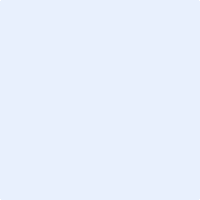 * יש לצרף חתימה אלקטרונית, כלומר- סריקה של החתימה הידנית וצירופה כתמונה